Le plan comptableAtelier 6L’analyse d’opérations comptables complexes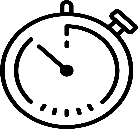 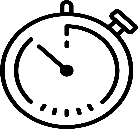 Trouver le plus rapidement possible les comptes comptables ! En complétant le tableau d’analyse d’opérations (annexe 1) afin de déterminer le compte comptable (document)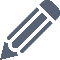 FACULTATIF - L’annexe 2 est une aide supplémentaire à l’analyse des opérations comptables L’analyse se fait par les flux financiers (origine et destination de l’argent)  En renseignant la page web pour contrôler le travail précédent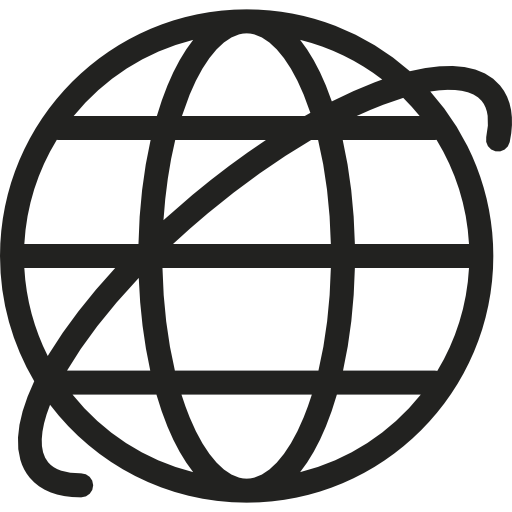 « Atelier6-1 – L’analyse d’opérations comptables » à partir de l’intitulé du compte« Atelier6-2 – L’analyse d’opérations comptables » à partir de l’intitulé du numéro de compte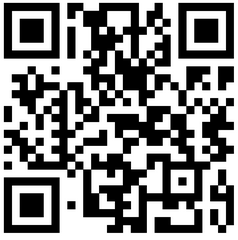 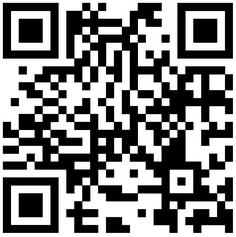 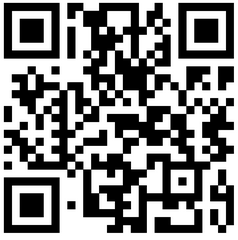 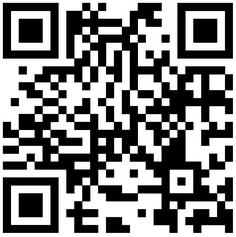 Document – Extrait du plan comptableAnnexe 1 – Tableau d’analyse d’opérations comptablesAnnexe 2 –Tableau d’aide à l’analyse des opérations comptablesMon atelier pour m’entrainer à…Identifier les comptes comptables correspondant à chaque flux financier ou flux réel (biens/services)Activité de l’entrepriseFabrication de meubles101000 Capital 164000 Emprunts215400 Matériel industriel218200 Matériel de transport218300 Matériel de bureau et informatique401000 Fournisseurs411000 Clients512000 Banque530000 Caisse601000 Achats de matières premières606100 Fournitures non stockables606400 Fournitures administratives613000 Locations615000 Entretien et réparations616100 Multirisques623000 Publicités, publications626000 Frais postaux et de télécom.701000 Ventes de produits finisOPÉRATION COMPTABLEDébit CréditANALYSE DE L’OPÉRATIONANALYSE DE L’OPÉRATIONOPÉRATION COMPTABLEDébit CréditNuméroIntitulé du compteL’un des associés apporte un véhicule utilitaire, une configuration informatique, et dépose du numéraire en caisse et à la banqueDébitL’un des associés apporte un véhicule utilitaire, une configuration informatique, et dépose du numéraire en caisse et à la banqueDébitL’un des associés apporte un véhicule utilitaire, une configuration informatique, et dépose du numéraire en caisse et à la banqueDébitL’un des associés apporte un véhicule utilitaire, une configuration informatique, et dépose du numéraire en caisse et à la banqueDébitL’un des associés apporte un véhicule utilitaire, une configuration informatique, et dépose du numéraire en caisse et à la banqueCréditEmprunt viré sur le compte bancaire de l’entrepriseDébitEmprunt viré sur le compte bancaire de l’entrepriseCréditAchat d'une machine industrielle, paiement pour moitié par chèque bancaire et le reste à créditDébitAchat d'une machine industrielle, paiement pour moitié par chèque bancaire et le reste à créditCréditAchat d'une machine industrielle, paiement pour moitié par chèque bancaire et le reste à créditCréditAchat à crédit de planches pour la fabrication des meublesDébitAchat à crédit de planches pour la fabrication des meublesCréditAchats de fournitures de bureau (papier, stylos, feutres), paiement en espècesDébitAchats de fournitures de bureau (papier, stylos, feutres), paiement en espècesCréditVente d'un meuble fabriqué, encaissement par carte bancaireDébitVente d'un meuble fabriqué, encaissement par carte bancaireCréditPaiement du loyer du bail commercial par chèque bancaireDébitPaiement du loyer du bail commercial par chèque bancaireCréditAchat de timbres postaux réglés en espècesDébitAchat de timbres postaux réglés en espècesCréditRèglement du solde de la facture de notre fournisseur par chèque bancaireDébitRèglement du solde de la facture de notre fournisseur par chèque bancaireCréditFacture du garage pour la vidange de notre utilitaire, payable sous huitaineDébitFacture du garage pour la vidange de notre utilitaire, payable sous huitaineCréditPrélèvement sur notre compte bancaire pour l'assurance incendie du localDébitPrélèvement sur notre compte bancaire pour l'assurance incendie du localCréditVentes de meubles de notre fabrication, encaissement pour moitié par chèque, le reste payable à 30 jours fin de moisDébitVentes de meubles de notre fabrication, encaissement pour moitié par chèque, le reste payable à 30 jours fin de moisDébitVentes de meubles de notre fabrication, encaissement pour moitié par chèque, le reste payable à 30 jours fin de moisCréditPaiement d’un encart publicitaire, paiement en espècesDébitPaiement d’un encart publicitaire, paiement en espècesCréditAchat d’essence réglé en espècesDébitAchat d’essence réglé en espècesCréditOpération comptableAnalyse du fluxUn flux a toujours une ORIGINE (d’où vient…) et une DESTINATION (où va…)En comptabilité, l’origine est toujours CRÉDITÉE et la destination est toujours DÉBITÉE Analyse du fluxUn flux a toujours une ORIGINE (d’où vient…) et une DESTINATION (où va…)En comptabilité, l’origine est toujours CRÉDITÉE et la destination est toujours DÉBITÉE Analyse du fluxUn flux a toujours une ORIGINE (d’où vient…) et une DESTINATION (où va…)En comptabilité, l’origine est toujours CRÉDITÉE et la destination est toujours DÉBITÉE Analyse du fluxUn flux a toujours une ORIGINE (d’où vient…) et une DESTINATION (où va…)En comptabilité, l’origine est toujours CRÉDITÉE et la destination est toujours DÉBITÉE Analyse du fluxUn flux a toujours une ORIGINE (d’où vient…) et une DESTINATION (où va…)En comptabilité, l’origine est toujours CRÉDITÉE et la destination est toujours DÉBITÉE Opération comptableQuestionFluxFluxFluxMouvement comptableL’un des associés apporte un véhicule utilitaire, une configuration informatique, et dépose du numéraire en caisse et à la banqueD’où vient l’argent ?D’où viennent les biens ?OrigineCL’un des associés apporte un véhicule utilitaire, une configuration informatique, et dépose du numéraire en caisse et à la banqueÀ quoi sert l’argent ?DestinationDL’un des associés apporte un véhicule utilitaire, une configuration informatique, et dépose du numéraire en caisse et à la banqueÀ quoi sert l’argent ?DestinationDL’un des associés apporte un véhicule utilitaire, une configuration informatique, et dépose du numéraire en caisse et à la banqueÀ quoi servent les biens ?DestinationDEmprunt viré sur le compte bancaire de l’entrepriseD’où vient l’argent ?OrigineCEmprunt viré sur le compte bancaire de l’entrepriseÀ quoi sert l’argent ?DestinationDAchat d'une machine industrielle, paiement pour moitié par chèque bancaire et le reste par virement sous 30 joursD’où vient le bien ?OrigineCAchat d'une machine industrielle, paiement pour moitié par chèque bancaire et le reste par virement sous 30 joursD’où vient l’argent ?OrigineCAchat d'une machine industrielle, paiement pour moitié par chèque bancaire et le reste par virement sous 30 joursÀ quoi sert l’argent et le crédit ?DestinationDAchat à crédit de planches pour la fabrication des meubles, paiement par virement sous 30 joursD’où provient le paiement sous 30 jours ?OrigineCAchat à crédit de planches pour la fabrication des meubles, paiement par virement sous 30 joursÀ quoi sert le crédit ?DestinationDAchats de fournitures de bureau (papier, stylos, feutres), paiement en espècesD’où vient l’argent ?OrigineCAchats de fournitures de bureau (papier, stylos, feutres), paiement en espècesÀ quoi sert l’argent ?DestinationDOpération comptableAnalyse du fluxUn flux a toujours une ORIGINE (d’où vient…) et une DESTINATION (où va…)En comptabilité, l’origine est toujours CRÉDITÉE et la destination est toujours DÉBITÉE Analyse du fluxUn flux a toujours une ORIGINE (d’où vient…) et une DESTINATION (où va…)En comptabilité, l’origine est toujours CRÉDITÉE et la destination est toujours DÉBITÉE Analyse du fluxUn flux a toujours une ORIGINE (d’où vient…) et une DESTINATION (où va…)En comptabilité, l’origine est toujours CRÉDITÉE et la destination est toujours DÉBITÉE Analyse du fluxUn flux a toujours une ORIGINE (d’où vient…) et une DESTINATION (où va…)En comptabilité, l’origine est toujours CRÉDITÉE et la destination est toujours DÉBITÉE Opération comptableQuestionFluxFluxMouvement comptableVente d'un meuble fabriqué, encaissement par carte bancaireD’où vient l’argent ?OrigineCVente d'un meuble fabriqué, encaissement par carte bancaireOù va l’argent ?DestinationDPaiement du loyer du bail commercial par chèque bancaireOù va l’argent ?OrigineCPaiement du loyer du bail commercial par chèque bancaireÀ quoi sert l’argent ?DestinationDAchat de timbres postaux réglés en espècesD’où vient l’argent ?OrigineCAchat de timbres postaux réglés en espècesÀ quoi sert l’argent ?DestinationDRèglement du solde de la facture de notre fournisseur par chèque bancaireD’où vient l’argent ?OrigineCRèglement du solde de la facture de notre fournisseur par chèque bancaireÀ quoi sert l’argent ?DestinationDFacture du garage pour la vidange de notre utilitaire, payable sous huitaineD’où vient le paiement à crédit ?OrigineCFacture du garage pour la vidange de notre utilitaire, payable sous huitaineÀ quoi sert ce paiement à crédit ?DestinationDPrélèvement sur notre compte bancaire pour l'assurance incendie du localD’où vient l’argent ?OrigineCPrélèvement sur notre compte bancaire pour l'assurance incendie du localOù va l’argent ?DestinationDVentes de meubles de notre fabrication, encaissement pour moitié par chèque, le reste payable à 30 jours fin de mois.D’où vient l’argent ?OrigineCVentes de meubles de notre fabrication, encaissement pour moitié par chèque, le reste payable à 30 jours fin de mois.Où va l’argent ?DestinationDVentes de meubles de notre fabrication, encaissement pour moitié par chèque, le reste payable à 30 jours fin de mois.Où va le reste à payable ?DestinationDPaiement d’un encart publicitaire, paiement en espèces.D’où vient l’argent ?OrigineCPaiement d’un encart publicitaire, paiement en espèces.À quoi sert l’argent ?DestinationDAchat d’essence réglé en espècesD’où vient l’argent ?OrigineCAchat d’essence réglé en espècesÀ quoi sert l’argent ?DestinationD